 Language Resource 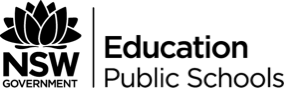 Language toWhole TextParagraph LevelSentence LevelWord LevelExpress ideas (Field 1)Complication – What to write as a short story with NYE as a focus? Unfolds in stages – builds on ideas to reflect the writing processNot resolved (deliberate)13 sections organise the development of the story (process) and characters (Sandy’s story as well as writer’s)Uses narrative structure – orientation, complication, and series of events and so onNoun groups build description, characters, and settingsRange of verb groups to build both setting and characterUses sentence types to build writer’s thoughts and feelingsUse of past tenseNouns, verbs and adjectives build vivid noun groupsPresent continuous verbsUses real places and eventsConnect ideas (Field 2)13 sections structureCyclical structureMultiple stories built on through the text: Sandy’s, Writer’s, Meta-narrativeReferences to the months to show passing of timeReturns and builds on previous decisionsUses real places to connectAutobiographical references connect between the imaginative and the realThe ideas in the groups and clauses extend his ideas through use of complex sentences, particularlyRepetition of key nouns and verbs, for example, darkInteract with others (tenor)Includes the audienceEngages the audience through the rise and fall of confidence of writer re his story and the rise and fall of Sandy’s storyEvaluations of the charactersMeta-narrative to bring the story widerPlays with “expert”, omniscient narrator – not sure where his story id going most of the timeRhetorical questions to build our understanding of his process and indecisionBuilds both Sandy’s story with the writer’s storyBuilds tension, clarity and then insecurity – waves of emotionsUses the two settings (Afghanistan and America) to connect reader to social and political issuesUse of powerful and original metaphorsSetting used as a characterUses a range of figurative devices effectivelyPlays with modality to show writer’s confidence, or lack of, at different points in the story re the plot and so on.Implicit and explicit evaluative vocabularyCreate cohesive texts (Mode)Ideas woven effectivelyReturns to same eventsSection opening paragraphs orient the reader to events, problemsCharacters and events tracked/returned to through the storyVariety of sentence beginnings to orient events and examine the writing processArticles and pronouns used to track characters